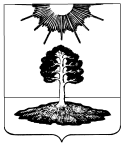 Ревизионная комиссиязакрытого административно-территориального образования Солнечный172739 Тверская область п. Солнечный ул. Новая д.55  факс (48235) 4 41 23Заключение по результатам финансово-экономической экспертизыпроекта Постановления Администрации ЗАТО Солнечный«О муниципальной программе ЗАТО Солнечный Тверской области  «Управление имуществом и земельными ресурсами ЗАТО Солнечный Тверской области» на 2018-2023 годы»п. Солнечный                                                                                               22 ноября 2017 г. Основание для проведения экспертизы: пункт 7 часть 2 статья 9 Федерального закона «Об общих принципах организации и деятельности контрольно-счетных органов субъектов Российской Федерации и муниципальных образований» от 07.02.2011 № 6-ФЗ, пункт 7 статья 8 «Положения о ревизионной комиссии ЗАТО Солнечный», утвержденного решение Думы ЗАТО Солнечный от 14.11.2012 №121-4, с изменениями от 12.07.2017 №63-5.Цель экспертизы: оценка финансово-экономических обоснований на предмет обоснованности расходных обязательств муниципальной программы ЗАТО Солнечный Тверской области «Управление имуществом и земельными ресурсами ЗАТО Солнечный Тверской области» на 2018-2023 гг.Предмет экспертизы: 1. Проект Постановления Администрации ЗАТО Солнечный «О муниципальной программе ЗАТО Солнечный Тверской области «Управление имуществом и земельными ресурсами ЗАТО Солнечный Тверской области» на 2018-2023 гг.2. Документы- обоснования к муниципальной программе ЗАТО Солнечный Тверской области «Управление имуществом и земельными ресурсами ЗАТО Солнечный Тверской области» на 2018-2023гг.Результаты экспертизы: Целью Муниципальной программы является повышение эффективности использования муниципального имущества ЗАТО Солнечный Тверской области на основе рыночных механизмов в земельно-имущественных отношениях.Представленным на экспертизу проектом Постановления Администрации ЗАТО Солнечный «О муниципальной программе ЗАТО Солнечный Тверской области «Управление имуществом и земельными ресурсами ЗАТО Солнечный Тверской области» на 2018-2023 гг. предусматриваются бюджетные ассигнования на выполнение мероприятий данной программы в сумме 6388,2 тыс. руб., в том числе по годам ее реализации :2018 год – 1064,7 тыс. руб.2019 год – 1064,7 тыс. руб.2020 год – 1064,7 тыс. руб. 2021 год – 1064,7 тыс. руб.2022 год – 1064,7 тыс. руб.2023 год – 1064,7 тыс. руб.           По подразделу 0113 «Другие общегосударственные вопросы» предусмотрены ассигнования на выполнение мероприятий подпрограммы 1 «Управление муниципальным имуществом ЗАТО Солнечный Тверской области» и подпрограммы 2 «Управление земельными ресурсами ЗАТО Солнечный» в сумме 6388,2 тыс. руб., в том числе:2018 год – 1064,7 тыс. руб.2019 год – 1064,7 тыс. руб.2020 год – 1064,7 тыс. руб. 2021 год – 1064,7 тыс. руб.2022 год – 1064,7 тыс. руб.2023 год – 1064,7 тыс. руб.Согласно главе 3 «Объем финансовых ресурсов, необходимый для реализации подпрограммы» подраздела 1 подпрограммы 1 муниципальной программы  финансовое обеспечение необходимо  для выполнения мероприятийзадачи 1 «Эффективное использование и оптимизация состава муниципального имущества ЗАТО Солнечный Тверской области», в том числе в 2018 году на- мероприятие 1.001 «Подготовка объектов муниципального имущества ЗАТО Солнечный Тверской области к приватизации, государственной регистрации права собственности, передаче в пользование третьим лицам» - 210,0 тыс. руб. В качестве обоснования данных расходов представлена служебная записка руководителя земельных имущественных отношений и градостроительства администрации ЗАТО Солнечный, в которой прописаны общие суммы расходов по мероприятиям, планируемым в 2018 году без расчета плановых сметных показателей. Непредоставление данных расчетов является нарушением п.6 главы II Приказа Минфина России от 20.11.2007 N 112н (ред. от 30.09.2016) "Об Общих требованиях к порядку составления, утверждения и ведения бюджетных смет казенных учреждений" (К представленной на утверждение смете прилагаются обоснования (расчеты) плановых сметных показателей, использованных при формировании сметы, являющихся неотъемлемой частью сметы), ст.18,19, 22 Федерального закона от 05.04.2013 N 44-ФЗ (ред. от 29.07.2017) "О контрактной системе в сфере закупок товаров, работ, услуг для обеспечения государственных и муниципальных нужд" и не позволяет провести финансово- экономическую экспертизу и подтвердить реалистичность расходов. Рекомендуется, используя Приказ Минэкономразвития России от 02.10.2013 N 567 «Об утверждении Методических рекомендаций по применению методов определения начальной (максимальной) цены контракта, цены контракта, заключаемого с единственным поставщиком (подрядчиком, исполнителем) выбрать возможные способы определения и обоснования начальной цены контракта, цены контракта, заключаемого с единственным поставщиком (подрядчиком, исполнителем)», с применением методов, предусмотренных частью 1 статьи 22 Федерального закона от 05.04.2013 N 44-ФЗ (ред. от 29.07.2017) "О контрактной системе в сфере закупок товаров, работ, услуг для обеспечения государственных и муниципальных нужд" и представить обоснование планируемых бюджетных ассигнований.- мероприятие 1.003 «Содержание и обслуживание казны ЗАТО Солнечный Тверской области» - 734,7 тыс. руб. (представлены расчеты – обоснования сумм, учтенных в бюджетной смете на содержание и обслуживание казны ЗАТО Солнечный Тверской области)Согласно главе 3 «Объем финансовых ресурсов, необходимый для реализации подпрограммы» подраздела 2 подпрограммы 2 муниципальной программы  финансовое обеспечение необходимо  для выполнения мероприятийзадачи 1 «Развитие инфраструктуры земельных ресурсов ЗАТО Солнечный Тверской области», в том числе в 2018 году на- мероприятие 1.002 «Формирование и оценка земельных участков, находящихся в ведении ЗАТО Солнечный Тверской области» - 120,00 тыс. руб. В качестве обоснования данных расходов представлена служебная записка руководителя земельных имущественных отношений и градостроительства администрации ЗАТО Солнечный, в которой прописаны общие суммы расходов по мероприятиям, планируемым в 2018 году без расчета плановых сметных показателей. Непредоставление данных расчетов является нарушением п.6 главы II Приказа Минфина России от 20.11.2007 N 112н (ред. от 30.09.2016) "Об Общих требованиях к порядку составления, утверждения и ведения бюджетных смет казенных учреждений" (К представленной на утверждение смете прилагаются обоснования (расчеты) плановых сметных показателей, использованных при формировании сметы, являющихся неотъемлемой частью сметы), ст.18,19,22 Федерального закона от 05.04.2013 N 44-ФЗ (ред. от 29.07.2017) "О контрактной системе в сфере закупок товаров, работ, услуг для обеспечения государственных и муниципальных нужд" и не позволяет провести финансово- экономическую экспертизу и подтвердить реалистичность расходов. Рекомендуется, используя Приказ Минэкономразвития России от 02.10.2013 N 567 «Об утверждении Методических рекомендаций по применению методов определения начальной (максимальной) цены контракта, цены контракта, заключаемого с единственным поставщиком (подрядчиком, исполнителем) выбрать возможные способы определения и обоснования начальной цены контракта, цены контракта, заключаемого с единственным поставщиком (подрядчиком, исполнителем)», с применением методов, предусмотренных частью 1 статьи 22 Федерального закона от 05.04.2013 N 44-ФЗ (ред. от 29.07.2017) "О контрактной системе в сфере закупок товаров, работ, услуг для обеспечения государственных и муниципальных нужд".          Замечания и предложения:В проекте Постановления администрации ЗАТО Солнечный «О муниципальной программе ЗАТО Солнечный Тверской области «Управление имуществом и земельными ресурсами ЗАТО Солнечный Тверской области» на 2018 – 2023 годы» указано недействующее «Положение о бюджетном процессе в ЗАТО Солнечный Тверской области» №138-4 от 11.07.2013, необходимо исправить на №28-5 от 12.05.2016Представить документы – обоснования цен контрактов по планируемым бюджетным ассигнованиям в рамках муниципальной программы в соответствии с установленными статьей 22 Федерального закона N 44-ФЗ требованиями об определении применимого метода определения НМЦК.В проекте представленной программы в разделе I пункте 2 описано наличие муниципальной собственности ЗАТО Солнечный Тверской области согласно Реестру муниципальной собственности ЗАТО Солнечный по состоянию на 01.11.2014. Рекомендуется уточнить указанные данные по состоянию на 2017 год. Табличную часть данного пункта рекомендуется заполнить на основании расчета арендной платы от сдачи в аренду имущества, составляющего казну ЗАТО Солнечный, и имущества, находящегося в оперативном управлении, на 2018 год и плановый период, приложенного к проекту решения о бюджете ЗАТО Солнечный на 2018 год и плановый период 2019 и 2020 годов.В проекте представленной программы в разделе I пункте 4 табличную часть рекомендуется заполнить на основании расчета арендной платы за земельные участки расположенные в ЗАТО Солнечный на 2018 год и плановый период, приложенного к проекту решения о бюджете ЗАТО Солнечный на 2018 год и плановый период 2019 и 2020 годов.Привести в соответствие табличную часть в п.8 раздела II и п.2 и п.4 раздела I.В разделе III подразделе I главе 1:- в п. 10 пп2 исправить «задача 3» на «задача 2»- дополнить п.11 следующими показателями:а)количество подготовленных к приватизации объектов муниципального имуществаб)количество изготовленной технической документациив) количество зарегистрированных прав муниципальной собственности ЗАТО Солнечный Тверской областиг) количество реализованных объектовд) количество договоров на обслуживание объектов казны ЗАТО Солнечный Тверской областие) количество заключенных договоров аренды на нежилые помещения- в п.12 необходимо указать следующие показатели:а) количество поданных исков о взыскании задолженности по арендной платеб) количество направленных претензионных писем- п. 13 считать недействительным, т. к. в представленном проекте муниципальной программы указаны две задачи по реализации подпрограммы 1 «Управление муниципальным имуществом ЗАТО Солнечный Тверской области»         7. В разделе III подразделе I главе 2 п. 15 указано мероприятие «Защита имущественных интересов ЗАТО Солнечный Тверской области в судах», которого нет в Приложении 1 к муниципальной программе         8. В разделе III подразделе II главе 1 п. 20 необходимо дополнить следующими показателями:а) количество зарегистрированных прав муниципальной собственности ЗАТО Солнечный Тверской области на земельные участкиб) количество сформированных земельных участковв) количество оцененных земельных участковг) количество размещенных извещений           9. Согласно п.4 ст. 19 ФЗ №44-ФЗ местные администрации в соответствии с общими правилами нормирования закупок устанавливают правила нормирования в сфере закупок товаров, работ, услуг для обеспечения муниципальных нужд. Постановлением Правительства РФ  от 13.10.2014 №1047 утверждены Общие правила определения нормативных затрат на обеспечение функций государственных органов, органов управления государственными внебюджетными фондами и муниципальных органов, включая соответственно территориальные органы и подведомственные казенные учреждения. В соответствии с п. 3 Общих правил муниципальные органы утверждают нормативные затраты в соответствии с правилами определения нормативных затрат, а также вносят изменения в нормативные затраты. Данными правилами не установлен порядок расчета затрат, это поручено органам муниципального уровня. Нормативные затраты обосновывают объект или объекты закупки соответствующего государственного органа и подведомственных ему казенных учреждений. Во исполнение норм ст. 19 ФЗ №44-ФЗ в части нормирования в сфере закупок предлагается Администрации ЗАТО Солнечный принять соответствующие законодательству правовые акты и разместить их в единой информационной системе в сфере закупок. В данных правовых актах рекомендуется распространить применение нормативных затрат также на планирование бюджетных ассигнований на закупки товаров, работ, услуг при формировании проекта местного бюджета.Вывод:Представленный для проведения финансово-экономической экспертизы проект Постановления Администрации ЗАТО Солнечный «О муниципальной программе ЗАТО Солнечный Тверской области «Управление имуществом и земельными ресурсами ЗАТО Солнечный Тверской области» на 2018-2023 гг. подготовлен в соответствии с требованиями норм действующего бюджетного законодательства. Бюджетные ассигнования необходимые для выполнения мероприятий в рамках данной муниципальной программы соответствуют бюджетным ассигнованиям предусмотренным проектом решения Думы ЗАТО Солнечный «О бюджете ЗАТО Солнечный Тверской области на 2018 год и плановый период 2019 и 2020 годов». В связи с этим, данный проект Постановления может быть рекомендован к принятию после учета замечаний ревизионной комиссии.Председатель ревизионнойкомиссии ЗАТО Солнечный                                                                      Ю.А. Боронкина